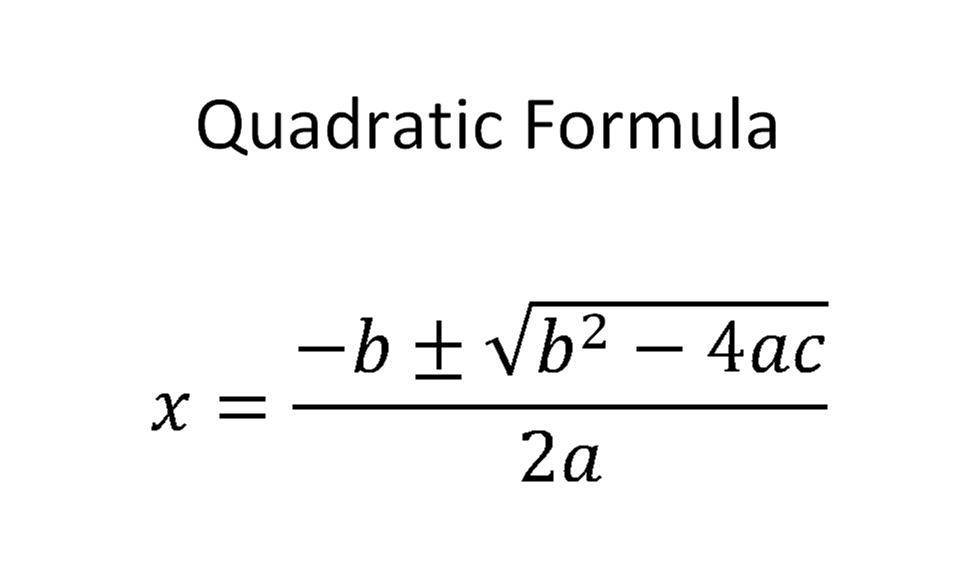 Solve the following equations using the quadratic formula: -x2 + 4x  = 4 3x2 – 6x = 0  x2 + x +  = 0   x2 – 2x + 4 = 0  -x2 + 10x  = 16 2x2 + 2x -  = 0 -x2 + 6x = 9 -9x2 + 6x – 1 = 0 3x2 – 12 = 0 3x + 4 = x2